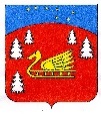 Администрация   Красноозерного сельского поселения  Приозерского муниципального района Ленинградской области.ПОСТАНОВЛЕНИЕот «18» января 2024 года                                № 17В соответствии с  Федеральным законом от 06.10.2003 года № 131-ФЗ  «Об общих принципах организации местного самоуправления в Российской Федерации», Постановлением администрации МО Красноозерное сельское поселение от 20.12.2021 года №404 «Об утверждении Порядка принятия решений о разработке муниципальных программ  Красноозерное сельское поселение, их формирования и реализации, и Порядка проведения оценки эффективности реализации муниципальных программ  Красноозерное сельское поселение» руководствуясь Уставом, администрация  Красноозерного сельского поселения  Приозерского муниципального района Ленинградской области,Постановляет:              1. Внести изменения в муниципальную  программу «Развитие автомобильных дорог МО Красноозерное сельское поселение  Приозерский муниципальный район Ленинградской области на 2022-2024 годы»:1.1.Пункт «Финансовое обеспечение муниципальной программы - всего, в том числе по годам реализации» Паспорта муниципальной программы МО Красноозерное сельское поселение  «Развитие автомобильных дорог  МО Красноозерное сельское поселение  МО Приозерский муниципальный район Ленинградской области на 2022-2024 годы»  читать в новой редакции:«Всего – 10395,6 тыс. рублей,  в том числе:2022 год – 3 644,0 тыс. рублей  2023 год – 3864,3 тыс. рублей2024 год – 2887,3 тыс. рублей»              1.2. Раздел 5 «Ресурсное обеспечение программы» читать в новой редакции:«Реализация муниципальной программы осуществляется на основе:-  муниципальных  контрактов (договоров-подряда), заключаемых муниципальным заказчиком программы  с исполнителями программных мероприятий в соответствии с законодательством Российской Федерации;- соблюдения условий, порядка, правил, утвержденных федеральными, областными и  муниципальными  правовыми актами.Финансовое обеспечение мероприятий программы осуществляется за счет средств областного и местного бюджетов. Общий объем финансовых средств, необходимых для реализации программных мероприятий составляет:Всего – 10395,6  тыс. рублей, в том числе на 2022 год 3 644,0 тыс. рублей:  - местный бюджет – 3 644,0 тыс. рублей; - областной бюджет –  0,0тыс. рублей. на 2023  год – 3864,3 тыс. рублей - местный бюджет – 3864,3 тыс. рублей; - областной бюджет –  0,0 тыс. рублей.на 2024 год – 2887,3  тыс. рублей - местный бюджет – 2887,3 тыс. рублей; - областной бюджет – 0,0  тыс. рублей»		 Объем финансирования программы  за счет местного бюджета носит прогнозный характер и подлежат уточнению в установленном порядке при формировании и утверждении проекта местного бюджета на очередной финансовый год».1.3. Приложение № 2 к муниципальной программе читать согласно Приложения № 1 настоящему постановлению.   1.4. Приложение № 3 к муниципальной программе читать согласно Приложения № 2 к настоящему постановлению. 1.5. Приложение № 4 к муниципальной программе читать согласно Приложения № 3 к настоящему постановлению. 2. Настоящее постановление подлежит опубликованию в средствах массовой информации и на сайте администрации  Красноозерного сельского поселения  Приозерского муниципального района Ленинградской области.3. Контроль за исполнением настоящего постановления оставляю за собой.2. Настоящее постановление подлежит опубликованию в средствах массовой информации и на сайте администрации  Красноозерное сельское поселение  Приозерский муниципальный район Ленинградской области.3. Контроль за исполнением настоящего постановления оставляю за собой.                 Глава  администрации				              А. В. РыбакИсп. Благодарев А.Ф., тел. 67-493Разослано: Дело-2 , сайт-1.Приложение № 1к постановлению администрации  Красноозерного сельского поселения Приозерского муниципального района Ленинградской областиот «18» января 2024 года № 17Целевые показатели муниципальной программы «Развитие автомобильных дорог МО Красноозерное сельское поселение  МО Приозерский муниципальный район Ленинградской области на 2022-2024 годы»Приложение № 2к постановлению администрации  Красноозерного сельского поселения Приозерского муниципального района Ленинградской областиот «18» января 2024 года № 17План реализации муниципальной программы «Развитие автомобильных дорог МО Красноозерное сельское поселение МО  Приозерский муниципальный район Ленинградской области на 2022-2024 годы»Приложение № 3к постановлению администрации  Красноозерного сельского поселения Приозерского муниципального района Ленинградской областиот «18» января 2024 года № 17Расходы на реализацию муниципальной программы«Развитие автомобильных дорог  Красноозерное сельское поселение  Приозерский муниципальный район Ленинградской области на 2022-2024 годы»№ строкиНаименованиецелевого показателя муниципальной программыЕд. изм.Значения целевых показателейпо итогам 2022 годаЗначения целевых показателейпо итогам 2023 годаЗначения целевых показателейв 2024 годуСправочно: базовое значение целевого показателя (на начало реализации муниципальной программы)1.Содержание автомобильных дорогплановое значением. 445004600048000424001.Содержание автомобильных дорогфактическое значение2.Установка искусственных дорожных неровностейплановое значениеед.10002.Установка искусственных дорожных неровностейфактическое значение3.Изготовление технической документации для постановки на кадастровый учет земельных участков под автомобильные дороги общего пользования местногоплановое значениешт.70203.Изготовление технической документации для постановки на кадастровый учет земельных участков под автомобильные дороги общего пользования местногофактическое значениеНаименование государственной программы, подпрограммы, структурного элемента Ответственный исполнитель, соисполнитель, участникГоды реализацииОценка расходов (тыс. руб. в ценах соответствующих лет)Оценка расходов (тыс. руб. в ценах соответствующих лет)Оценка расходов (тыс. руб. в ценах соответствующих лет)Оценка расходов (тыс. руб. в ценах соответствующих лет)Оценка расходов (тыс. руб. в ценах соответствующих лет)Наименование государственной программы, подпрограммы, структурного элемента Ответственный исполнитель, соисполнитель, участникГоды реализациивсегоместный бюджетобластной бюджетфедеральный бюджетпрочие источники12345678   Программа «Развитие автомобильных дорог МО  Красноозерное сельское поселение МО  Приозерский муниципальный район Ленинградской области на 2022-2024 годы»Ответственный исполнитель: Заместитель главы администрации; Соисполнитель: глава администрации; Участники: Администрация  Красноозерного сельского поселения20223 644,03 644,0000   Программа «Развитие автомобильных дорог МО  Красноозерное сельское поселение МО  Приозерский муниципальный район Ленинградской области на 2022-2024 годы»Ответственный исполнитель: Заместитель главы администрации; Соисполнитель: глава администрации; Участники: Администрация  Красноозерного сельского поселения20233864,33864,3000   Программа «Развитие автомобильных дорог МО  Красноозерное сельское поселение МО  Приозерский муниципальный район Ленинградской области на 2022-2024 годы»Ответственный исполнитель: Заместитель главы администрации; Соисполнитель: глава администрации; Участники: Администрация  Красноозерного сельского поселения20242887,32887,3000Итого по муниципальной программеОтветственный исполнитель: Заместитель главы администрации; Соисполнитель: глава администрации; Участники: Администрация  Красноозерного сельского поселения2022-202410395,610395,6000Комплекс процессных мероприятий  «Дорожная сеть»Ответственный исполнитель: Заместитель главы администрации; Соисполнитель: глава администрации; Участники: Администрация  Красноозерного сельского поселения20223 290,03290,00-00Комплекс процессных мероприятий  «Дорожная сеть»Ответственный исполнитель: Заместитель главы администрации; Соисполнитель: глава администрации; Участники: Администрация  Красноозерного сельского поселения20233864,33864,3000Комплекс процессных мероприятий  «Дорожная сеть»Ответственный исполнитель: Заместитель главы администрации; Соисполнитель: глава администрации; Участники: Администрация  Красноозерного сельского поселения20242000,02000,0000Комплекс процессных мероприятий  «Дорожная сеть»Ответственный исполнитель: Заместитель главы администрации; Соисполнитель: глава администрации; Участники: Администрация  Красноозерного сельского поселения2022-20249154,39154,30001.1.Мероприятие   «Содержание автомобильных дорог»Ответственный исполнитель: Заместитель главы администрации; Соисполнитель: глава администрации; Участники: Администрация  Красноозерного сельского поселения20223 290,03 290,00001.1.Мероприятие   «Содержание автомобильных дорог»Ответственный исполнитель: Заместитель главы администрации; Соисполнитель: глава администрации; Участники: Администрация  Красноозерного сельского поселения20233864,33864,30001.1.Мероприятие   «Содержание автомобильных дорог»Ответственный исполнитель: Заместитель главы администрации; Соисполнитель: глава администрации; Участники: Администрация  Красноозерного сельского поселения20242000,02000,00001.1.Мероприятие   «Содержание автомобильных дорог»Ответственный исполнитель: Заместитель главы администрации; Соисполнитель: глава администрации; Участники: Администрация  Красноозерного сельского поселения2022 - 20249154,39154,3000Комплекс процессных мероприятий «Безопасность дорожного движения»Ответственный исполнитель: Заместитель главы администрации; Соисполнитель: глава администрации; Участники: Администрация  Красноозерного сельского поселения2022354,0354,0000Комплекс процессных мероприятий «Безопасность дорожного движения»202300000Комплекс процессных мероприятий «Безопасность дорожного движения»2024887,3887,3000Комплекс процессных мероприятий «Безопасность дорожного движения»2022-20241241,31241,3000   2.1.Мероприятие «Изготовление технической документации для постановки на кадастровый учет земельных участков под автомобильные дороги общего пользования местного значения»2022330,0330,0000   2.1.Мероприятие «Изготовление технической документации для постановки на кадастровый учет земельных участков под автомобильные дороги общего пользования местного значения»202300000   2.1.Мероприятие «Изготовление технической документации для постановки на кадастровый учет земельных участков под автомобильные дороги общего пользования местного значения»2024837,3837,3000   2.1.Мероприятие «Изготовление технической документации для постановки на кадастровый учет земельных участков под автомобильные дороги общего пользования местного значения»2022-20241167,31167,30002.2.Мероприятие «Установка искусственных дорожных неровностей»202224,024,00002.2.Мероприятие «Установка искусственных дорожных неровностей»2023000002.2.Мероприятие «Установка искусственных дорожных неровностей»202450,050,00002.2.Мероприятие «Установка искусственных дорожных неровностей»2022-202474,074,0000№строкиИсточники финансированияВсего(тыс. рублей)В том числеВ том числеВ том числе№строкиИсточники финансированияВсего(тыс. рублей)первый год реализации2022 годвторой год реализации2023 годтретий год реализации2024 год123456ОБЩИЕ РАСХОДЫ НА РЕАЛИЗАЦИЮ МУНИЦИПАЛЬНОЙ ПРОГРАММЫОБЩИЕ РАСХОДЫ НА РЕАЛИЗАЦИЮ МУНИЦИПАЛЬНОЙ ПРОГРАММЫОБЩИЕ РАСХОДЫ НА РЕАЛИЗАЦИЮ МУНИЦИПАЛЬНОЙ ПРОГРАММЫОБЩИЕ РАСХОДЫ НА РЕАЛИЗАЦИЮ МУНИЦИПАЛЬНОЙ ПРОГРАММЫОБЩИЕ РАСХОДЫ НА РЕАЛИЗАЦИЮ МУНИЦИПАЛЬНОЙ ПРОГРАММЫОБЩИЕ РАСХОДЫ НА РЕАЛИЗАЦИЮ МУНИЦИПАЛЬНОЙ ПРОГРАММЫВсего: 10395,63 644,03854,32887,3в том числе за счет средств:федерального бюджета (плановый объем)областного бюджета (плановый объем)местного бюджета (плановый объем)10395,63 644,03854,32887,3Прочих источников (плановый объем)